СОВЕТ ДЕПУТАТОВ муниципального образования Гавриловский сельсовет Саракташского района оренбургской областиЧЕТВЕРТОГО созывАРЕШЕНИЕВосемнадцатого заседания Совета депутатовмуниципального образования Гавриловский  сельсовет четвертого созыва 08.06.2022                                 с. Гавриловка                                 № 55О внесении изменений в Положение  «О старостах населённых пунктов, находящихся на территории муниципального образования Гавриловский сельсовет Саракташского района Оренбургской области», утвержденное решением Совета депутатов муниципального образования  Гавриловскийсельсовет от 02.08.2011 г. №39На основании Федерального закона от 06.10.2003 года № 131-ФЗ «Об общих принципах организации местного самоуправления в Российской Федерации», руководствуясь Уставом муниципального образования Гавриловский сельсовет Саракташского района, Совет депутатов решил:1. Внести в Положение  «О старостах населённых пунктов, находящихся на территории муниципального образования Гавриловский сельсовет Саракташского района Оренбургской области», утвержденное решением Совета депутатов муниципального образования  Гавриловский сельсовет от 02.08.2011 г. № 39 (далее – Положение) следующие изменения:1.1. Дополнить пункт 3.2. Положения абзацем следующего содержания:«- вправе выступить с инициативой о внесении инициативного проекта по вопросам, имеющим приоритетное значение для жителей сельского населенного пункта.»;1.2. Дополнить пункт 5.3. Положения абзацем следующего содержания:«- замещения им государственной должности, должности государственной гражданской службы, муниципальной должности или должности муниципальной службы.».2. Настоящее решение вступает в силу со дня его обнародования и подлежит размещению на официальном сайте администрации муниципального образования Гавриловский сельсовет Саракташсого района Оренбургской области.3. Контроль за исполнением данного решения возложить на постоянную  комиссию по мандатным вопросам, вопросам местного самоуправления, законности, правопорядка (Белоус А.В.).Глава муниципального образования                                          Е.И. Варламова 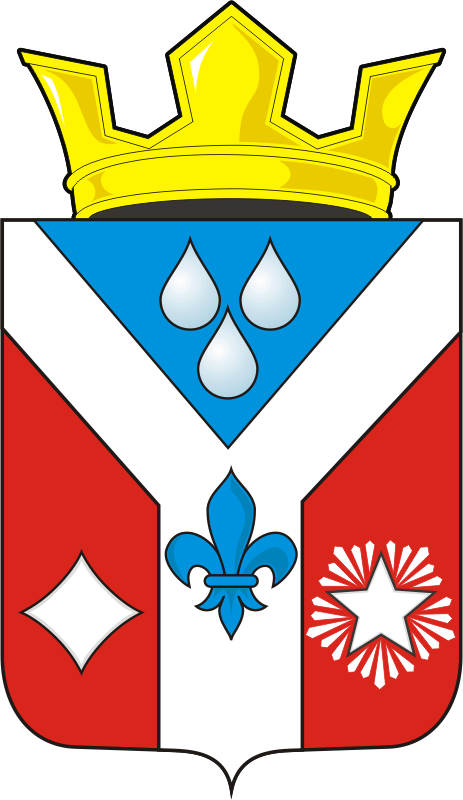 